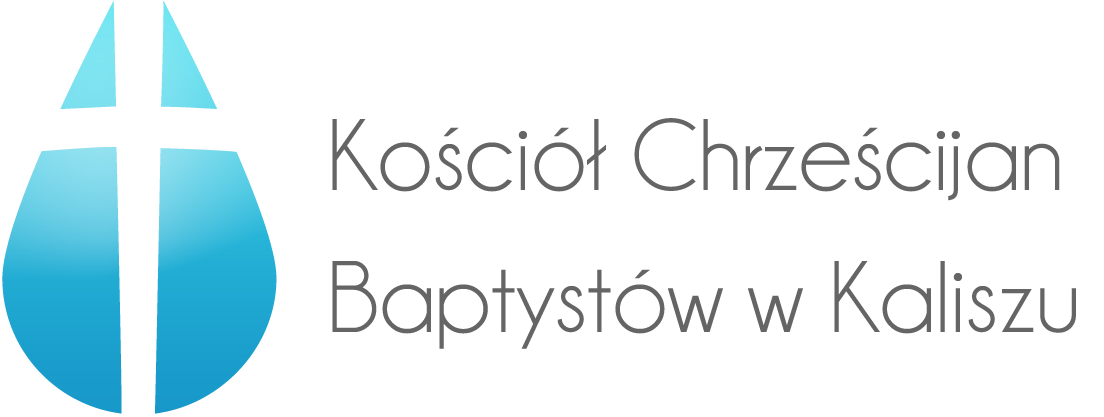 Talerz zupyTalerz zupy, historia ta wydarzyła się niespełna dwa tygodnie temu. Chciałem ją wam przedstawić i opowiedzieć ponieważ wzbudziła ona u mnie pozytywne uczucia. Mianowicie, w pewien piątek byłem bardzo, bardzo głodny wybiegłem jakoś szybko do pracy nie miałem chleba ani śniadania zresztą to nie nowość. Niemniej jednak byłem tak głodny, że zjadłbym przysłowiowego konia z kopytami. Moje myśli krążyły wokół jedzenia. Bałem się, że pandę bardzo głodny i że będę musiał czekać do godziny siedemnastej do momentu kiedy przyjadę do domu. Jednak pomyślałem sobie w sercu Panie Boże jestem tak głodny. Nie wiem jak, jakoś się stało, że ni stąd ni zowąd moje nogi poszły do kuchni, kiedy otworzyłem drzwi do kuchni zobaczyłem osobę, która wydaje posiłki trzymała kubeł pełen zupy spojrzała się na mnie i zapytała się słuchaj nie chcesz talerza zupy bo właśnie została mi resztka, a jeżeli nie będziesz chciał to go wyleje pomyślałem sobie o Bogu dzięki dziękuję za zupę byłem tak głodny że ta zupa smakowała mi wyjątkowo pomyślałem sobie, że to ty panie sprawiłeś że ta zupa mi smakuje dobrze. Apostoł Paweł mówi do nas 16 Zawsze się radujcie, 17 nieustannie się módlcie! 18 W każdym położeniu dziękujcie, taka jest bowiem wola Boża w Jezusie Chrystusie . Wdzięczny słowa wszystko oznacza nie tylko te dobre chwile, ale także i złe Za wszystko wdzięczni nieustannie Bogu. czy naprawdę jesteśmy wdzięczni ?Czy nasze serce jest tak Wdzięczne, jak za talerz zupy na który czekałem? Jest w nas coś wszczególności Polakach co przeszkadza nam być wdzięcznym. Jesteśmy narodem, który potrafi nawet z wielkich sukcesów smucić się jest to niesamowite z drugiej strony być może jest to nasza Przywara narodowa narzekanie przy czym Paweł w Biblii zachęca nas do tego abyśmy swój umysł odnawiali przez Słowo Boże, a Słowo Boże mówi do nas że mamy być wdzięczni. Jak to zrobić? Jak wprowadzić wdzięczności życie? Czy można się tego nauczyć? Wdzięczność to nic innego jak dziękowanie za stan w którym jesteśmy lub za to co otrzymaliśmy. Trudne jest do zrozumienia nam, że sytuacje złe mogą nas czegoś nauczyć. Jest to dla nas niezrozumiałe Paweł kiedyś siedział więzieniu i pisał list do Filipian był najbardziej dramatycznym położeniu swojego życia okazało się jednak, że ani deszcz ani zimno więzienne ani złe samopoczucie jego lub kajdany, które miał na ręku nie wprowadziły go w stan braku wdzięczności on był zawsze Wdzięczny choć jego sytuację wydawałaby się bardzo tragiczne. Jednak Paweł dziękuję i uczy nas jak dziękować za zbawienie za dar życia wiecznego za braci i siostry a przede wszystkim pokazuje na samym sobą jak ważne jest być Wdzięczny chciałbym abyście na chwilę zamknęli oczy i pomyśleli sobie w głowie za co możesz być Bogu Wdzięczny. Nie ma nic gorszego jak być Niewdzięczny przeciwnością wdzięczności jest roszczenie. Znamy to dokładnie z naszego zachowania lub też z obserwacji dzieci lub naszych własnych pociech. Dziecko chce od razu rzeczy. Chcę jest teraz natychmiast, jest to postawa przeciwna, którą pokazuje nam Paweł że nawet w trudnych chwilach warto dziękować Bogu za położenie Jak się nauczyć tego? Spójrz na rzeczy małe. Podziękuj Jezusowi że wstałem, mam dwie ręce, za członków rodziny, za wszystkie chwile. Co daje wdzięczność? Wdzięczność daje spotstrzerzenie , ze każdego dnia Jezus coś robi dla nas. Pokazuje to ze życie jest dynamiczne i nie wiemy rzeczywiście ile otrzymaliśmy w tym życiu błogosławieństw. Za to koncentrujemy się na problemach i narzekaniu. Bądźmy inni Liczmy błogosławieństwa jakie dał nam Jezus każdego dnia. Dzięki temu zobaczysz jak wiele Jezus robi każdego dnia coś dla ciebie